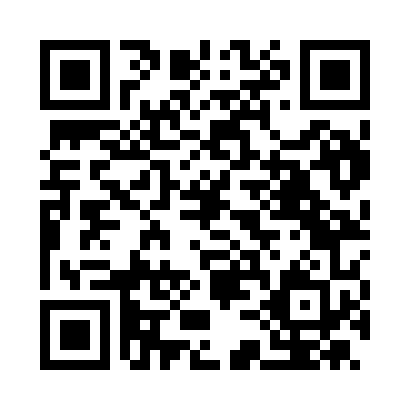 Prayer times for Arenzano, ItalyWed 1 May 2024 - Fri 31 May 2024High Latitude Method: Angle Based RulePrayer Calculation Method: Muslim World LeagueAsar Calculation Method: HanafiPrayer times provided by https://www.salahtimes.comDateDayFajrSunriseDhuhrAsrMaghribIsha1Wed4:206:151:226:228:3010:182Thu4:186:141:226:238:3110:203Fri4:166:131:226:238:3210:224Sat4:146:111:226:248:3310:245Sun4:116:101:226:258:3510:256Mon4:096:091:226:258:3610:277Tue4:076:071:226:268:3710:298Wed4:056:061:226:278:3810:319Thu4:036:051:226:288:3910:3310Fri4:016:031:226:288:4110:3511Sat3:596:021:226:298:4210:3712Sun3:576:011:226:308:4310:3813Mon3:556:001:226:308:4410:4014Tue3:535:591:226:318:4510:4215Wed3:515:581:226:328:4610:4416Thu3:495:571:226:328:4710:4617Fri3:485:551:226:338:4810:4818Sat3:465:541:226:348:5010:4919Sun3:445:541:226:348:5110:5120Mon3:425:531:226:358:5210:5321Tue3:405:521:226:358:5310:5522Wed3:395:511:226:368:5410:5623Thu3:375:501:226:378:5510:5824Fri3:355:491:226:378:5611:0025Sat3:345:481:226:388:5711:0226Sun3:325:481:226:388:5811:0327Mon3:315:471:236:398:5911:0528Tue3:295:461:236:398:5911:0629Wed3:285:461:236:409:0011:0830Thu3:265:451:236:419:0111:0931Fri3:255:441:236:419:0211:11